Formulaire de demande d’aide à la traduction/édition d’ouvrages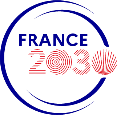 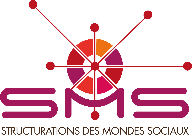 Renseignements auteur·ice : Nom / prénom :Laboratoire d’appartenanceType de manuscrit : Revue ciblée / éditeur contacté : Administration : À l’issue de l’avis du Responsable de l’aide à la traduction/édition, il vous sera imparti de faire établir un devis à l’ordre de : MSHS-T UAR3414 (LabEx SMS)5 allées Antonio Machado 31058 Toulouse CEDEX 9Transmettre le devis à : labexsms@univ-toulouse.frTraducteurs ayant déjà travaillé avec SMS :Daniel K. Frazier, 11 rue de l’Amiral Galache 31300 Toulouse, 06 95 72 56 28 danielkfrazier@gmail.comJohn Holland, https://jhollandtranslations.com/, john@jhollandtranslations.comCharles Chaouat,  quotes@lipsie.comMonica Biberson, www.fancywords.net, mbibtrans@proton.meForfait traduction : 1000 € maximumForfait aide à l’édition : 1 500 € maximumPièces à fournir avec le formulaire : Le formulaire de demande d'aide à la traduction/édition d'ouvrage, cf. page suivante.Le manuscrit finalisé ou la publication existante en français. La lettre d’acceptation de l’éditeur le cas échéant.
Formulaire à retourner à labexsms@univ-toulouse.fr  & thoemmes@univ-tlse2.fr   